CFGI
c/o Secrétaire général Sylvine GUEDON
IFSTTAR – PARIS
Cité Descartes
14-20 Boulevard Newton
77447 Marne-la-Vallée cedex 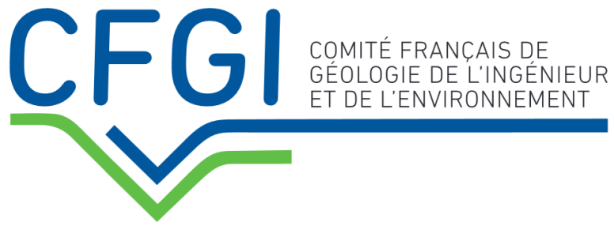 demande d’adhésionmembre individuelnom (en capitales) : Prénom : Fonction : Adresse : Téléphone : courrier éléctronique :Je demande à être admis :Avec abonnement à la revue de l’A.I.G.I (Bulletin of Engineering Geology and the EnvironmentsMembre junior (étudiant) 			45 € Membre senior					53 € Membre demandeur d’emploi			45 € MembreSans abonnement						40 € Date :Le règlement peut être réalisé par virement (préférentiellement) sur le compte du CFGI (RIB ci‐dessous) ou par chèque à libeller exclusivement au nom du C.F.G.I. Merci de rappeler votre nom soit en objet du virement, soit au dos du chèque.Les correspondances sont à envoyer au secrétaire général.le comité français de géologie de l’ingénieur et de l’environnement (cfgi) constitue la branche française de l’association internationale de geologie de l’ingénieur et de l’environnement (aigi) affiliée à l’Union Internationale des Sciences Géologiques (UISG).Elle a pour but de promouvoir les études intéressant directement ou indirectement la géologie de l’ingénieur et d’en diffuser les résultats.En vue de la promotion de la recherche théorique et appliquée, l’action du Comité français de Géologie de l’Ingénieur s’exerce notamment par :l’organisation de conférences (en principe tous les 2 mois à son siège à Paris) et de congrès ;la participation de ses membres à des manifestations de même nature, organisées par d’autres groupements ;la diffusion de publications se rapportant à son sujet, ainsi que le Bulletin de l’Association Internationale de Géologie de l’Ingénieur et de l’Environnement (4 numéros par an).Le Secrétaire Général et le Conseil du CFGI seraient heureux de vous compter parmi les membres de leur association.Le Secrétaire Général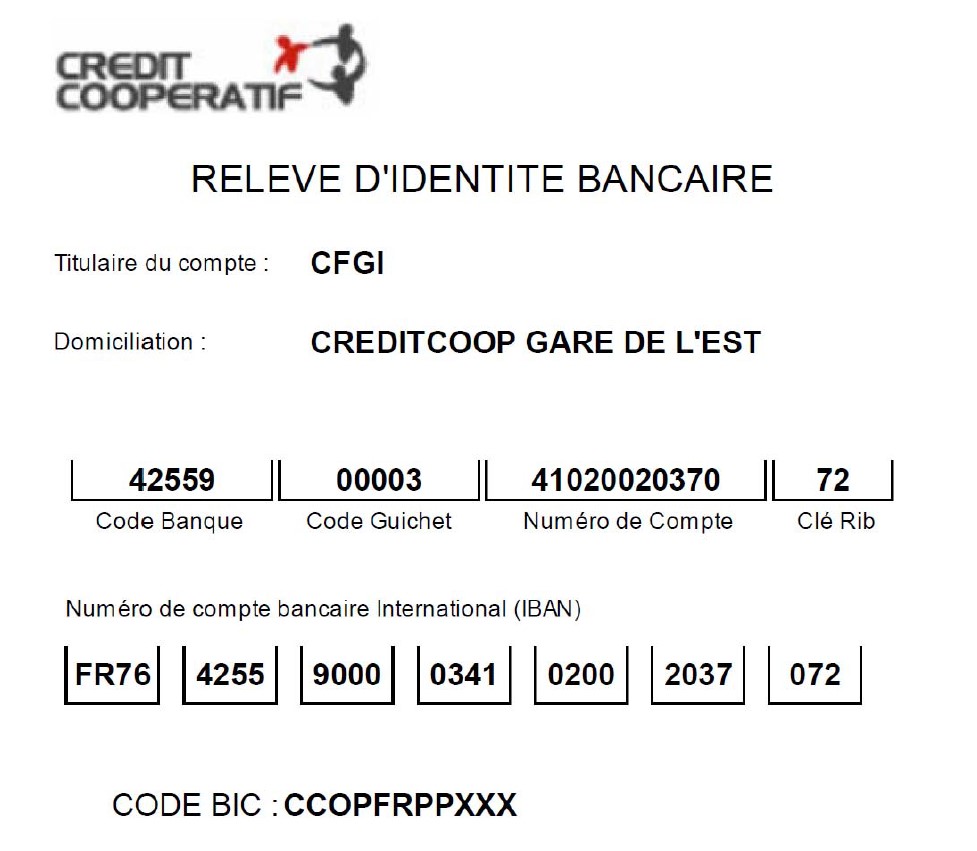 